OSNOVNA ŠKOLA IVANA PERKOVCA     Šenkovec, Zagrebačka 30    Š k o l s k a  k u h i n j a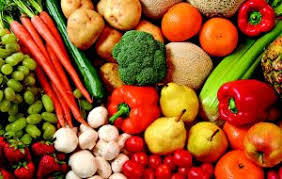 J  E  L  O  V  N  I  K  PRODUŽENI BORAVAK12.12.2022. – 16.12.2022.DORUČAK						RUČAKPONEDJELJAK:Kukuruzni kruh, sirni namaz, kakao		   Juha, faširanci, pire- krumpir, kruh,    voćeUTORAK:Kukuruzni kruh, pašteta, čaj s medom 	    			Varivo od leće s povrćem i limunom								  	            hrenovkama, kruhSRIJEDA:Žganci s mlijekom					 Pileći saft, riža, polubijeli kruh, cikla,  voćeČETVRTAK:Griz sa kakao posipom				    Svinjsko pečenje, mlinci, salata od     zelja, kukuruzni kruhPETAK:Polubijeli kruh, Linolada, mlijeko			    Juha od rajčice, polpeti od povrća,     restani krumpir, kruh, voćeD o b a r   t e k !